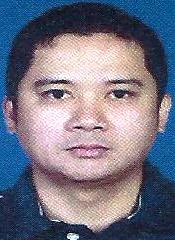 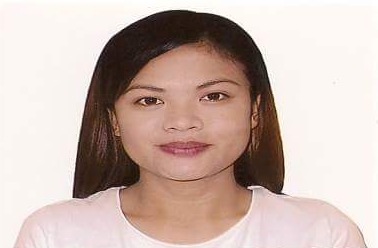 CHARACTER REFERENCE:Available upon request